DETRAN/AM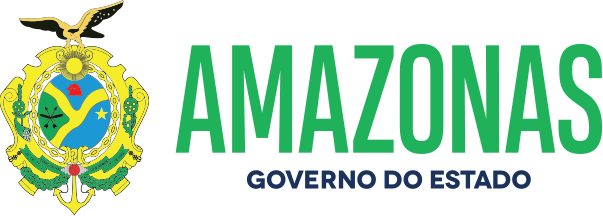 ESPÉCIE: Edital de Notificação de Imposição de Penalidade Nº 043/2021. O DETRAN/AM, fundamentado no caput do art. 282 da Lei 9.503, de 23.09.97, consubstanciado com a Resolução 619/16 do CONTRAN e no princípio constitucional do contraditório da CF; Considerando as reiteradas tentativas de entrega de Notificações de Imposição de Penalidade por infração de trânsitopor meio postal; NOTIFICA que foram lavradas autuações cometidas pelos veículos de propriedade dos abaixo relacionados, facultando a efetivar Recurso em 1ª instância na JARI no prazo de quinze dias, a contar da data da publicação do presente edital, podendo ser adquirido o formulário para Recurso no site do DETRAN/AM. Da decisão da JARI caberá Recurso em 2ª instância junto ao CETRAN/AM na forma do art. 288/289 do CTB.                                                                   Manaus, 24 de Setembro de 2021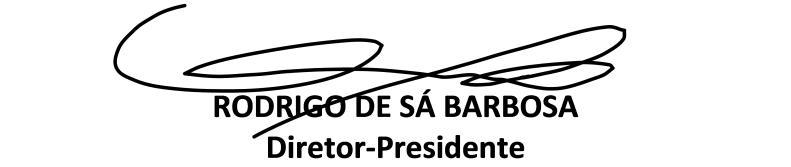 NºPlacaNº do AutoCódigo daInfraçãoData daAutuaçãoData do Recurso1 PHE-9B02TD-00156903 659-9/2 22/06/20 25/10/212 JXV-7942TD-00166333 659-9/2 09/08/20 25/10/213 JXV-7942TD-00166334 663-7/1 09/08/20 25/10/214 JXV-7942TD-00166335 665-3/1 09/08/20 25/10/215 JXV-7942TD-00166336 734-0/0 09/08/20 25/10/216 PHG-0680TD-00210510 685-8/0 04/07/21 25/10/217 PHB-1065TD-00190873 518-5/2 06/07/21 25/10/218 PHA-0509TD-00190877 518-5/2 06/07/21 25/10/219 JTH-8284TD-00202708 518-5/2 07/07/21 25/10/2110 PHE-9E57TD-00211213 505-3/1 08/07/21 25/10/2111 PHX-9G54TD-00201459 520-7/0 12/07/21 25/10/2112 QZB-1D46TD-00201460 520-7/0 12/07/21 25/10/2113 JXG-7283TD-00203789 659-9/2 12/07/21 25/10/2114 PHD-5245TD-00211622 663-7/1 13/07/21 25/10/2115 JWL-2299TD-00203019 501-0/0 14/07/21 25/10/2116 JWL-2299TD-00203020 672-6/1 14/07/21 25/10/2117 PHV-4I84TD-00209735 501-0/0 15/07/21 25/10/2118 PHV-4I84TD-00209736 511-8/0 15/07/21 25/10/2119 PHI-4A33TD-00190876 518-5/2 06/07/21 25/10/2120 NOZ-9C22TD-00207314 516-9/1 18/07/21 25/10/2121 NOL-9662TD-00167271 516-9/1 20/09/20 25/10/2122 NOL-9662TD-00167272 504-5/0 20/09/20 25/10/2123 JXA-9228TD-00168422 501-0/0 20/09/20 25/10/2124 JXA-9228TD-00168423 703-0/1 20/09/20 25/10/2125 NOJ-5271TD-00201471 520-7/0 21/07/21 25/10/2126 PHT-5F36TD-00172612 501-0/0 23/09/20 25/10/2127 OAL-5304TD-00206767 757-9/0 09/07/21 25/10/2128 OAF-4524TD-00211323 703-0/1 13/07/21 25/10/2129 NOY-4B24TD-00210543 659-9/2 09/07/21 25/10/2130 NOV-6416TD-00203909 703-0/1 14/07/21 25/10/2131 JXL-1126TD-00165038 659-9/2 24/09/20 25/10/2132 PHI-5058TD-00172914 665-3/1 24/09/20 25/10/2133 PHI-5058TD-00172915 663-7/2 24/09/20 25/10/2134 JXE-6502TD-00170333 661-0/2 24/09/20 25/10/2135 PHV-6I65TD-00167412 501-0/0 25/09/20 25/10/2136 OAN-4777TD-00142744 516-9/1 25/09/20 25/10/2137 OAN-4777TD-00142745 659-9/2 25/09/20 25/10/2138 PHS-9I16TD-00164943 659-9/2 26/09/20 25/10/2139 NOU-7I21TD-00207342 501-0/0 24/07/21 25/10/2140 JWV-9797TD-00210995 703-0/1 24/07/21 25/10/2141 PHP-7C92TD-00210999 703-0/1 24/07/21 25/10/2142 JXI-1123TD-00212233 659-9/2 25/07/21 25/10/2143 OAF-8E71TD-00212234 659-9/2 25/07/21 25/10/2144 NOK-3004TD-00210228 519-3/0 25/07/21 25/10/2145 NOZ-6475TD-00206648 672-6/1 25/07/21 25/10/2146 NPB-3083TD-00209805 501-0/0 25/07/21 25/10/2147 PHW-9B46TD-00213236 703-0/1 25/07/21 25/10/2148 PHB-3233TD-00212248 659-9/2 26/07/21 25/10/2149 NON-6722TD-00160726 703-0/1 27/09/20 25/10/2150 OAD-8352TD-00160737 703-0/1 27/09/20 25/10/2151 OAH-5092TD-00168434 583-5/0 27/09/20 25/10/2152 NAJ-1846TD-00168436 672-6/1 27/09/20 25/10/2153 JXT-7385TD-00210314 501-0/0 27/07/21 25/10/2154 OXM-8943TD-00172811 518-5/1 29/09/20 25/10/2155 JWS-9532TD-00172821 703-0/1 29/09/20 25/10/2156 JXH-7587TD-00170742 518-5/2 29/09/20 25/10/2157 NOO-4183TD-00210243 658-0/0 29/07/21 25/10/2158 QZG-1B97TD-00210255 661-0/2 29/07/21 25/10/2159 PHQ-5G62TD-00173543 501-0/0 30/09/20 25/10/2160 PHB-5C49TD-00174111 703-0/1 30/09/20 25/10/2161 PHB-5C49TD-00174112 640-8/0 30/09/20 25/10/2162 PHB-5C49TD-00174113 734-0/0 30/09/20 25/10/2163 JXL-0161TD-00205204 672-6/1 27/05/21 25/10/2164 PHC-4264TD-00137896 659-9/2 01/10/20 25/10/2165 PHC-4264TD-00137897 501-0/0 01/10/20 25/10/2166 OAH-4255TD-00155389 659-9/2 01/10/20 25/10/2167 NCW-4579TD-00172976 691-2/0 01/10/20 25/10/2168 PHG-7171TD-00167431 504-5/0 02/10/20 25/10/2169 PHV-4G63TD-00165056 734-0/0 02/10/20 25/10/2170 OAC-7D01TD-00134727 685-8/0 02/10/20 25/10/2171 QZI-0J18TD-00162933 519-3/0 02/10/20 25/10/2172 JXK-5940TD-00211026 501-0/0 31/07/21 25/10/2173 PHS-5148TD-00206882 501-0/0 01/08/21 25/10/2174 PHS-5148TD-00206883 511-8/0 01/08/21 25/10/2175 PHS-5148TD-00206884 703-0/1 01/08/21 25/10/2176 PHS-5148TD-00206885 663-7/1 01/08/21 25/10/2177 AON-6403TD-00210325 659-9/2 01/08/21 25/10/2178 JXO-1E95TD-00213787 703-0/1 01/08/21 25/10/2179 PHL-4332TD-00213792 703-0/1 01/08/21 25/10/2180 PHX-5928TD-00213794 703-0/1 01/08/21 25/10/2181 QZE-7B86TD-00214209 703-0/1 01/08/21 25/10/2182 NAT-4705TD-00214211 703-0/1 01/08/21 25/10/2183 NON-2974TD-00214214 703-0/1 01/08/21 25/10/2184 OAH-9C52TD-00214220 703-0/1 01/08/21 25/10/2185 PHE-6717TD-00214230 703-0/1 01/08/21 25/10/2186 NON-8452TD-00214237 703-0/1 01/08/21 25/10/2187 PHZ-3D38TD-00214249 703-0/1 01/08/21 25/10/2188 OAI-7801TD-00214306 501-0/0 01/08/21 25/10/2189 OAI-7801TD-00214307 511-8/0 01/08/21 25/10/2190 JWT-9J55TD-00212265 659-9/2 02/08/21 25/10/2191 PHG-7D55TD-00212531 663-7/1 02/08/21 25/10/2192 PHU-6E67TD-00171623 659-9/2 03/10/20 25/10/2193 NOX-1372TD-00165903 703-0/1 03/10/20 25/10/2194 PHW-4C53TD-00171637 676-9/0 03/10/20 25/10/2195 OAN-1007TD-00148055 659-9/2 03/10/20 25/10/2196 OAF-2D02TD-00153505 703-0/1 03/10/20 25/10/2197 PHO-2487TD-00167099 518-5/2 04/10/20 25/10/2198 OAM-8984TD-00174472 501-0/0 04/10/20 25/10/2199 OAM-8984TD-00174473 734-0/0 04/10/20 25/10/21100 OAM-8984TD-00174474 663-7/1 04/10/20 25/10/21101 OAM-8984TD-00174475 511-8/0 04/10/20 25/10/21102 NOY-0H17TD-00211944 734-0/0 04/08/21 25/10/21103 NOK-5615TD-00167853 703-0/1 05/10/20 25/10/21104 PHL-9223TD-00167867 703-0/1 05/10/20 25/10/21105 OAN-4196TD-00166107 659-9/2 06/10/20 25/10/21106 NPA-0A57TD-00162735 659-9/2 06/10/20 25/10/21107 OAB-6652TD-00153679 659-9/2 06/10/20 25/10/21108 PHL-7739TD-00170238 659-9/2 06/10/20 25/10/21109 JXO-6736TD-00210431 663-7/1 26/07/21 25/10/21110 NOV-3018TD-00210241 672-6/1 26/07/21 25/10/21111 QZE-1E06TD-00213297 703-0/1 02/08/21 25/10/21112 OAO-0987TD-00134735 659-9/2 07/10/20 25/10/21113 JXV-2748TD-00167458 659-9/2 07/10/20 25/10/21114 JXK-6683TD-00166118 659-9/2 07/10/20 25/10/21115 JXK-6683TD-00166119 665-3/1 07/10/20 25/10/21116 NOV-3803TD-00175552 501-0/0 07/10/20 25/10/21117 NOV-3803TD-00175553 511-8/0 07/10/20 25/10/21118 NOV-3803TD-00175554 663-7/1 07/10/20 25/10/21119 NOV-3803TD-00175555 655-6/1 07/10/20 25/10/21120 NOV-3803TD-00175556 672-6/1 07/10/20 25/10/21121 NOT-6278TD-00170989 663-7/2 07/10/20 25/10/21122 NOI-8903TD-00170995 501-0/0 07/10/20 25/10/21123 NOS-5619TD-00175453 501-0/0 07/10/20 25/10/21124 NOS-5619TD-00175454 511-8/0 07/10/20 25/10/21125 NOI-8903TD-00175002 659-9/2 07/10/20 25/10/21126 QZZ-6B68TD-00172402 685-8/0 07/10/20 25/10/21127 PHW-1G51TD-00174476 501-0/0 09/10/20 25/10/21128 PHW-1G51TD-00174477 511-8/0 09/10/20 25/10/21129 QZB-7J29TD-00173575 663-7/2 09/10/20 25/10/21130 QZB-7J29TD-00173576 734-0/0 09/10/20 25/10/21131 PHL-8715TD-00171098 703-0/1 09/10/20 25/10/21132 OAD-7051TD-00174904 659-9/2 09/10/20 25/10/21133 OAD-7051TD-00174905 501-0/0 09/10/20 25/10/21134 PHR-6G54TD-00172528 685-8/0 10/10/20 25/10/21135 PHR-6G54TD-00172529 518-5/2 10/10/20 25/10/21136 JXN-1E53TD-00165924 703-0/1 10/10/20 25/10/21137 QZK-7D68TD-00171311 685-8/0 10/10/20 25/10/21138 JXJ-0713TD-00162742 501-0/0 10/10/20 25/10/21139 JXJ-0713TD-00162743 659-9/2 10/10/20 25/10/21140 PHC-0997TD-00175622 659-9/2 10/10/20 25/10/21141 PHC-0997TD-00175623 519-3/0 10/10/20 25/10/21142 NOW-3788TD-00155468 659-9/2 10/10/20 25/10/21143 JXX-1791TD-00212289 659-9/2 06/08/21 25/10/21144 PHX-4G53TD-00214431 703-0/1 06/08/21 25/10/21145 NOS-4130TD-00211955 583-5/0 07/08/21 25/10/21146 OAC-9072TD-00209288 659-9/2 07/08/21 25/10/21147 JWU-1517TD-00209889 659-9/2 07/08/21 25/10/21148 PHG-5230TD-00212296 501-0/0 07/08/21 25/10/21149 NOL-9995TD-00209895 659-9/2 07/08/21 25/10/21150 NOT-0834TD-00206666 659-9/2 07/08/21 25/10/21151 CLE-3941TD-00208362 659-9/2 07/08/21 25/10/21152 PHR-6A96TD-00214751 516-9/1 08/08/21 25/10/21153 JWW-8532TD-00212786 664-5/0 08/08/21 25/10/21154 JXT-8843TD-00211806 685-8/0 08/08/21 25/10/21155 PHF-9983TD-00205748 734-0/0 08/08/21 25/10/21156 OAD-8038TD-00213501 659-9/2 08/08/21 25/10/21157 NUK-5890TD-00205754 659-9/2 08/08/21 25/10/21158 PHS-2E59TD-00172671 685-8/0 11/10/20 25/10/21159 PHW-3250TD-00176345 501-0/0 11/10/20 25/10/21160 PHW-3250TD-00176346 516-9/1 11/10/20 25/10/21161 PHS-2E59TD-00172672 518-5/2 11/10/20 25/10/21162 PHG-4H63TD-00172684 503-7/2 11/10/20 25/10/21163 PHG-4H63TD-00172685 691-2/0 11/10/20 25/10/21164 PHG-4H63TD-00172686 734-0/0 11/10/20 25/10/21165 PHG-4H63TD-00172687 703-0/1 11/10/20 25/10/21166 NOM-3974TD-00171549 685-8/0 11/10/20 25/10/21167 JXD-5129TD-00213096 659-9/2 09/08/21 25/10/21168 JXM-4695TD-00208866 659-9/2 10/08/21 25/10/21169 JXM-4695TD-00208867 501-0/0 10/08/21 25/10/21170 JXY-4854TD-00211811 659-9/2 10/08/21 25/10/21171 PHQ-8019TD-00212549 734-0/0 11/08/21 25/10/21172 JXJ-0267TD-00171669 659-9/2 13/10/20 25/10/21173 OAB-3335TD-00202782 672-6/1 13/08/21 25/10/21174 OAB-3335TD-00202783 655-6/1 13/08/21 25/10/21